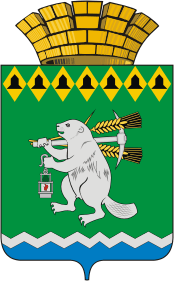 Администрация Артемовского городского округа ПОСТАНОВЛЕНИЕот 18.12.2020                                                                                                        № 1205-ПАО внесении изменений в Календарный план физкультурных и спортивных мероприятий Артемовского городского округа на 2020 годВ связи с возникшей необходимостью, в соответствии с пунктом 19 части 1 статьи 16 Федерального закона от 06 октября 2003 года № 131-ФЗ «Об общих принципах организации местного самоуправления в Российской Федерации», пунктом 4 части 1 статьи 9 Федерального закона от 04 декабря 2007 года № 329-ФЗ «О физической культуре и спорте в Российской Федерации», пунктом 4 статьи 7 Закона Свердловской области от 16 июля 2012 года № 70-ОЗ «О физической культуре и спорте в Свердловской области», руководствуясь статьей 30, 31 Устава Артемовского городского округа,ПОСТАНОВЛЯЮ:Внести в Календарный план физкультурных и спортивных мероприятий Артемовского городского округа на 2020 год, утвержденный постановлением Администрации Артемовского городского округа от 11.03.2020 № 259-ПА, с изменениями, внесенными постановлениями Администрации Артемовского городского округа от 16.07.2020 № 692-ПА, от 20.08.2020 № 807-ПА, от 31.08.2020 
№ 843-ПА, от 07.09.2020 № 875-ПА, от 16.09.2020 № 896-ПА, от 25.09.2020 
№ 945-ПА, от 08.10.2020 № 988-ПА, от 26.10.2020 № 1030-ПА, от 03.11.2020 
№ 1061-ПА, от 20.11.2020 № 1120-ПА, от 04.12.2020 № 1171-ПА, (далее – Календарный план) следующие изменения: строки 24, 25, 26 раздела 7 Календарного плана изложить в следующей редакции:Разместить постановление на Официальном портале правовой информации Артемовского городского округа (www.артемовский-право.рф), на официальном сайте Артемовского городского округа в информационно-телекоммуникационной сети «Интернет».Действие настоящего постановления распространяется на правоотношения, возникшие с 27.11.2020.4. Контроль за исполнением постановления возложить на заместителя главы Администрации Артемовского городского округа по социальным вопросам.Заместитель главы Администрации Артемовского городского округа – начальник Управления по городскому
хозяйству и жилью Администрации Артемовского городского округа, исполняющий полномочия главы
Артемовского городского округа						   А.И. Миронов24Первенство Свердловской области по легкой атлетике (в помещении)среди юношей и девушек до 18 лет (2004-2005 г.р.) 27-28 ноябряг. ЕкатеринбургГосударственное автономное учреждение Свердловской области «Центр спортивной подготовки спортивных сборных команд Свердловской области», Региональная спортивная федерация25Первенство Свердловской области по легкой атлетике (в помещении)среди юношей и девушек до 16 лет (2006-2007 г.р.) 11-12 декабряг. ЕкатеринбургГосударственное автономное учреждение Свердловской области «Центр спортивной подготовки спортивных сборных команд Свердловской области», Региональная спортивная федерация26Первенство Свердловской области по легкой атлетике (в помещении)среди юниоров и юниорок до 20 лет (2002-2003 г.р.) 23-24 декабряг. ЕкатеринбургГосударственное автономное учреждение Свердловской области «Центр спортивной подготовки спортивных сборных команд Свердловской области», Региональная спортивная федерация